ПАСПОРТ ПРОГРАММЫСправочно:РАЗДЕЛ 1.ХАРАКТЕРИСТИКА ТЕКУЩЕГО СОСТОЯНИЯ СФЕРЫ РЕАЛИЗАЦИИ ПРОГРАММЫАнализ состояния социально-экономического развития. Муниципальная программа МО «Мирнинский район» Республики Саха (Якутия) «Развитие дошкольного образования» на 2024-2028 годы является стратегическим документом по решению задач обеспечения доступного и качественного дошкольного образования, соответствующего современным стандартам, общественным запросам, требованиям работодателей и потребностям устойчивого социально-экономического развития муниципальной системы образования Мирнинского района Республики Саха (Якутия). 	Данная программа направлена на обеспечение доступности качественного дошкольного образования.	Система дошкольного образования – это относительно самостоятельная подсистема образовательного пространства, взаимосвязанная с другими ее частями и ориентированная на обеспечение доступного и качественного дошкольного образования. Муниципальная программа «Развитие дошкольного образования» на 2024 – 2028 годы разработана на основе анализа современного состояния дел в сфере дошкольного образования, с учетом реализации Муниципальной программы «Доступность дошкольного образования» на 2019 – 2023 г.,  и определяет основные направления развития системы дошкольного образования в районе на 2024 – 2028 годы.Актуальность проблемы доступности и качества дошкольного образования возрастает с каждым днем. С вступлением в силу Федерального закона от 29.12.2012 № 273-ФЗ «Об образовании в Российской Федерации» дошкольное образование стало самостоятельным уровнем общего образования. С 2014 года введен Федеральный государственный образовательный стандарт дошкольного образования, ориентированный на личностное развитие каждого ребенка. В ноябре 2022 года приказом Министерства просвещения Российской Федерации от 25.11.2022 № 1028 утверждена федеральная образовательная программа дошкольного образования – ФОП ДО, согласно действующему законодательству к 1 сентября 2023 года основные общеобразовательные программы дошкольных образовательных организаций приводятся в соответствие с ФОП ДО. Реализация образовательного стандарта на основе ФОП ДО является показателем современного подхода к обеспечению качества современного дошкольного образования. Дошкольное образование в Мирнинском районе развивается динамично. Муниципальная программа «Доступность дошкольного образования» на 2019 – 2023 г. была направлена на ликвидацию очередности в детские сады и обеспечение доступности образовательных услуг для детей дошкольного возраста.По состоянию на 1 сентября 2018 года после получения путевок и зачисления детей в детские сады, муниципальная очередь составляла 358 детей с 0 до 3 лет, при этом, ежемесячное увеличение очереди в дошкольные образовательные организации Мирнинского района  составляло 30-40 детей в возрасте от 0 до 6 лет. Передача с 1 января 2019 года муниципальных детских садов и ведомственных детских садов ПАО «Якутскэнерго» в состав Автономной некоммерческой дошкольной организации «Алмазик» и вхождение муниципального образования «Мирнинский район» в число соучредителей АН ДОО «Алмазик» позволили упорядочить ведение муниципальной очереди на предоставление места в детском саду, задействовать ресурсы ведомственных детских садов. В результате проведенных мероприятий, а также с введением в эксплуатацию детского сада № 5 «Семицветик» в мкр. Заречный, очередь на предоставление места в детском саду для детей от 3 лет и старше была окончательно ликвидирована в 2019 году.  В 2020 году ликвидирована очередь для детей в возрасте от 1,5 до 3 лет в г.Мирный, в 2021 году – в п.Айхал и г.Удачный. С 2021 года в детских садах г.Мирный начали открываться группы для детей в возрасте 1 года.На 01.01.2023 года систему дошкольного образования Мирнинского района представляет Автономная некоммерческая дошкольная образовательная организация «Алмазик», включающая 28 филиалов – детских садов, расположенных во всех поселениях района, в которых функционируют 194 группы для детей в возрасте от 1 года до 7 лет. Из них: 175 групп общеразвивающей направленности, 8 групп – оздоровительной направленности, 1 группа компенсирующей и 10 групп комбинированной направленности). Списочная численность воспитанников детских садов АН ДОО «Алмазик» на 01.01.2023 год – 4 351.  В целях выявления спроса населения на предоставление дошкольного образования для детей от 2 месяцев в 2021 году был проведен опрос (на официальном сайте МО «Мирнинский район»). По итогам опроса 82,7 % респондентов заявили о своей готовности начать водить ребенка в детский сад по достижении им возраста 1 год и старше, из них большая часть – 52,1 % - назвали предпочитаемый возраст 2 года.Результаты опроса жителей Мирнинского района о предпочитаемом возрасте для начала посещения детского сада.Таблица 1Предпочтительный возраст ребенка для начала посещения детского садаВ 2021 году в рамках национального проекта «Демография», в целях реализации мероприятия «Создание дополнительных мест в частных дошкольных образовательных организациях» регионального проекта «Содействие занятости женщин – создание условий дошкольного образования для детей в возрасте до трех лет» были созданы 95 дополнительных мест в детских садах п.Айхал и г.Удачный для детей в возрасте от 1,5 до 3 лет.С 2021 года детские сады АН ДОО «Алмазик» принимают воспитанников в возрасте от 1 года. В 2021 году таких групп было 2, в 2022 – 6, в 2023 – 8. Следует отметить, что комплектование этих возрастных групп осуществляется в течение всего учебного года, поскольку родители (законные представители) воспитанников не всегда готовы оставлять ребенка в детском саду, зачастую получают направление в детский сад с «пробной» целью, ребенок посещает детский сад короткое время, затем родители расторгают договор с детским садом и возвращаются в очередь, чтобы вновь получить место в детском саду уже по достижении ребенком возраста 2 лет.  Таким образом, в этих группах происходит непрерывная ротация.Детские сады, расположенные в поселках и селах района, при необходимости имеют возможность принять (и принимают) детей в возрасте 9 – 10 месяцев.В то же время происходящие в Мирнинском районе демографические процессы, в частности – снижение рождаемости и отток населения в другие регионы – привели к уменьшению численности детей дошкольного возраста и, как следствие, - к уменьшению численности воспитанников детских садов, особенно в сельской местности. На 01.01.2023 год доля детей в возрасте от 1 года, получающих дошкольное образование, составляла 67,5 % от общей численности детей дошкольного возраста, проживающих на территории Мирнинского района. Таблица 2Охват детей дошкольным образованием.В последние годы наряду со снижением численности воспитанников детских садов – филиалов АН ДОО «Алмазик» (что обусловлено снижением численности детей дошкольного возраста в Мирнинском районе), отмечается и снижение доли детей в возрасте от 1 до 6 лет, охваченных дошкольным образованием. Возможная причина – отсутствие необходимости у родителей (законных представителей) в предоставлении места в детском саду детям в возрасте от 1 года до 2 лет.В то же время снижение численности воспитанников детских садов и снижение доли детей в возрасте от 1 до 6 лет, охваченных дошкольным воспитанием, представляет серьезный вызов для системы дошкольного образования района. 	Выход видится в формировании положительного имиджа детских садов и создании мотивации для посещения детских садов. Для этого необходимо обратить внимание на качество дошкольного образования. В детских садах АН ДОО «Алмазик» для реализации образовательных программ имеется материально-техническая база, включающая специализированные помещения и организацию предметно-пространственной среды в группах.Условия, созданные в детских садах Мирнинского района, обеспечивают всестороннее развитие личности воспитанников на фоне их эмоционального благополучия и положительного отношения к миру, к себе и к другим людям. Для организации развивающей предметно-пространственной среды, с учетом потребности детских садов, ежегодно приобретаются развивающие игры и пособия, игрушки, а также спортивный инвентарь, интерактивное оборудование (интерактивные доски, столы, песочницы, полы, программно-аппаратный комплекс «Колибри» и «Хранитель знаний»), а также методическая литература для педагогов, художественная, развивающая и познавательная литература для воспитанников. Групповые помещения укомплектованы необходимой детской мебелью и игровыми модулями, а также технические средства обучения для организации образовательной деятельности.На территории детских садов для организации образовательной деятельности, кроме игровых прогулочных площадок и веранд, имеются физкультурные площадки, площадки правил дорожного движения. Территории детских садов находятся в удовлетворительном состоянии. Освещение территории детских садов находится в рабочем состоянии, выполнено в соответствии с проектами. Здания, территория каждого детского сада соответствуют требованиям антитеррористической защищенности объектов и санитарно-эпидемиологическим требованиям. Уделяется большое внимание обеспечению доступности дошкольного образования детям с ОВЗ и детям-инвалидам. Работа групп комбинированной и компенсирующей направленности организована в детских садах № 8 «Чоппууска» (г.Мирный) и № 48 «Айболит» (г.Удачный). В указанных детских садах формируется коррекционная развивающая предметно-пространственная среда, для чего приобретается специальное оборудование для создания комфортного пространства и организации коррекционно-развивающих занятий с детьми. В течение 2021 – 2022 гг. 18 педагогов прошли стажировку по организации инклюзивного образования в ЦОУ «Невский альянс» в г. Санкт-Петербург.  Организация медицинского обслуживания, профилактики заболеваний воспитанников осуществляется штатным персоналом детских садов, на основе имеющейся лицензии на осуществление медицинской деятельности.Ключевая роль в процессах модернизации дошкольного образования, обеспечении его соответствия федеральному государственному образовательному стандарту дошкольного образования отводится кадрам, повышению профессиональной компетенции педагогов, работающих в организациях системы дошкольного образования. За последние 3 года укомплектованность педагогическими кадрами детских садов имеет тенденцию к снижению, на 01.01.2023 года составляет 93,8%. Все педагогические работники имеют профессиональное образование, соответствующее требованиям профессиональных стандартов (или квалификационным требованиям). Во всех детских садах введены ставки педагога-психолога, организована работа логопунктов. Профессия педагога требует постоянного совершенствования, регулярного обновления знаний, использования современных наиболее результативных технологий и обучающих методов. Все это возможно лишь при непрерывном обучении, повышении квалификации.  Пунктом 2 части 5 статьи 47 Федерального закона от 29.12.2012 №273-ФЗ «Об образовании в Российской Федерации» установлено, что педагогические работники имеют право повышать свой профессиональный уровень не реже одного раза в 3 года.Таблица 3Количество педагогов, прошедших курсы повышения квалификации (КПК) и профессиональную переподготовку (ПП) за 2020-2022 годыВ настоящее время сложилась система повышения квалификации педагогических кадров, созданы необходимые условия, которые благоприятствуют организации и осуществлению повышения квалификации педагогов. С введением в штат детских садов новых должностей (ассистент (помощник воспитателя), тьютор, учитель-логопед) были созданы условия для профессиональной переподготовки работников АН ДОО «Алмазик», желающих перейти на эти должности.Кроме того, на сегодняшний день существует нехватка специалистов: воспитателей (особенно в детских садах г.Удачный), музыкальных руководителей, инструкторов по физической культуре, учителей-логопедов, педагогов-психологов. Для замещения вакантных должностей воспитателей АН ДОО «Алмазик» взаимодействует с ГАПОУ РС (Я) «РТК в г.Мирном», ГАПОУ РС (Я) «ЯПК им. С.Ф.Гоголева».   С замещением должностей иных специалистов намного сложнее, так как в регионе нет образовательных организаций с необходимыми направлениями профессиональной подготовки.  Таблица 4Образовательный ценз педагогических работниковСледует отметить, что молодые специалисты неохотно идут работать в детские сады, отмечая непрестижность профессии, ее сложность, ответственность и недостаточную, с их точки зрения, оплату труда. Таблица 5Уровень квалификации педагогических работниковПри том, что все педагогические работники имеют профессиональное образование, отмечается снижение доли педагогов, аттестованных на квалификационную категорию. С 2015 года в детских садах Мирнинского района реализуется комплекс дополнительных платных образовательных  и медицинских услуг:«Эрудит» (методики, развивающие   логическое мышление)«Музыкальная студия»«Спортивная секция» (ритмическая гимнастика, футбол, йога)«Шахматы» (шахматы, шашки)«Логопед» (коррекция речи)Услуги психологаКонсультация психолога (для родителей)Театральная студияИзобразительная студия«Семья талантов»Иностранный языкЯкутский разговорный языкРобототехника«АБВГДейка» (подготовка к школе)Компьютерная грамотностьМультистудияМассажГруппа выходного дняКислородный коктейльГруппа продленного дня«Капитошка» (обучение плаванию, аквааэробика)«Айболит» (физиопроцедуры, ингаляции, общее здоровье)Таблица 6Динамика охвата воспитанников ДПОУВ рамках реализации федерального проекта «Поддержка семей, имеющих детей» национального проекта «Образование», для достижения показателя обеспеченности дошкольным образованием детей в возрасте от 2 месяцев, воспитывающихся в условиях семейного образования, с 1 сентября 2020 года в 26 детских садах открыты консультационные центры в целях оказания психолого-педагогической, методической помощи родителям (законным представителям) (по их запросам) и поддержки всестороннего развития личности детей.В целях оценки качества дошкольного образования и удовлетворенности родителей (законных представителей) воспитанников в АН ДОО «Алмазик» ежегодно проводится рейтинг детских садов, в ходе которого их деятельность оценивается по 15 оценочным шкалам. В оценивании принимают участие как администрация детских садов, так и специалисты управления АН ДОО «Алмазик» – в пределах своего функционала, и родители (законные представители) воспитанников. Результаты рейтинга размещаются на официальном сайте АН ДОО «Алмазик».Так же в целях получения и распространения достоверной информации о состоянии и результатах образовательной деятельности, о тенденциях изменения качества образования и причинах, влияющих на его уровень, для формирования основы принятия управленческих решений для дальнейшего развития организации, разработано Положение о внутренней системе оценки качества образования в АН ДОО «Алмазик» и программа по повышению качества дошкольного образования в АН ДОО «Алмазик», которая является составной частью Программы по повышению качества образования в МО «Мирнинский район» и служит информационным обеспечением образовательной деятельности АН ДОО «Алмазик».Следует отметить, что уровень удовлетворенности родителей (законных представителей) качеством услуг, предоставляемых дошкольными образовательными организациями района, остается стабильно высоким и составляет на сегодняшний день 92,3%.Таким образом, анализ состояния системы дошкольного образования в Мирнинском районе позволяет сделать следующий вывод: Реализация мероприятий Муниципальной программы «Доступность дошкольного образования» на 2019 – 2023 г. привела к достижению заявленной цели – обеспечение доступности образовательных услуг для детей дошкольного возраста.В МО «Мирнинский район» обеспечена 100% доступность дошкольного образования для детей в возрасте от 1 года. Прием детей в детские сады осуществляется постоянно, после регистрации в электронной очереди направление в детский сад может быть получено в течение месяца. Но бывают случаи, когда родителей (законных представителей) дошкольников не устраивает расположение детского сада (далеко от места жительства), и они предпочитают ждать, когда освободится место в желаемом детском саду.В то же время отмечаются следующие проблемы в деятельности детских садов:снижение доли детей в возрасте от 1 до 6 лет, охваченных дошкольным образованием;недостаточная оснащенность развивающей предметно-пространственной среды современным игровым  и развивающим оборудованием;недостаток квалифицированных педагогических и медицинских работников. здания детских садов в большинстве своем имеют явное функциональное устаревание, требуют капитального ремонта. Характеристика имеющейся проблемыПоскольку в Мирнинском районе обеспечена 100% доступность дошкольного образования для детей от 1 года, перед АН ДОО «Алмазик» стоит следующая важнейшая задача – повышение качества дошкольного образования.Актуальность указанной задачи обусловлена современными социально-экономическими условиями и изменяющимися требованиями к качеству образования.  Качество образования – это комплексная характеристика образовательной деятельности и подготовки воспитанников, выражающая степень их соответствия ФГОС ДО и потребностям воспитанников и их родителей.Специфичность дошкольного образования заключается в том, что детские результаты не могут выступать показателем качества образования. ФГОС ДО запрещает проведение промежуточных аттестаций и итоговой аттестации воспитанников и ориентирует на использование целевых ориентиров дошкольного образования для сравнения их с реальными достижениями детей, в связи с этим измерение качества дошкольного образования осуществляется через оценку условий реализации основной образовательной программы дошкольной образовательной организации (раздел 3 ФГОС ДО). Прежде всего это: содержание образовательной среды; кадровое обеспечение образовательной деятельности;оценка деятельности дошкольной образовательной организации родителями (законными представителями) воспитанников. 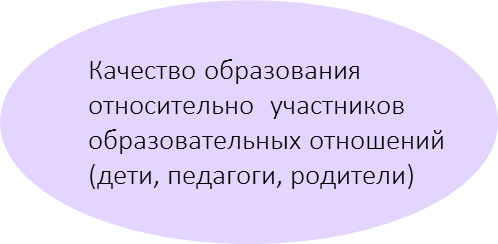 Сегодня основная проблема дошкольного образования в Мирнинском районе заключается в том, что при профиците мест в дошкольных образовательных организациях, доля детей, получающих дошкольное образование, снижается. Поэтому проблема оценки качества дошкольного образования приобретает дополнительную актуальность: как создать спрос на образовательные услуги, как удовлетворить многообразные запросы родителей воспитанников, как обеспечить эффективность и качество всех сторон деятельности дошкольной организации. Образовательная деятельность в детских садах Мирнинского района осуществляется согласно утвержденной основной образовательной программе (ООП) детского сада, разработанной на основе федеральной образовательной программы дошкольного образования и ряда парциальных программ. Для воспитанников с ОВЗ разрабатываются адаптированные программы с учетом особенностей ребенка и рекомендаций территориальной психолого-медико-педагогической комиссией.В образовательном процессе используются современные, зарекомендовавшие себя образовательные технологии: здоровьесберегающие образовательные технологии; технологии обеспечения социально-психологического благополучия ребенка; технология личностно-ориентированного взаимодействия педагога с ребенком; игровые технологии, технологии познавательно-исследовательской деятельности; информационно-коммуникационные технологии.Здания большинства детских садов имеют значительный износ и нуждаются в капитальном ремонте, требуется замена оборудования на прогулочных и спортивных площадках. Из общей численности работников организации 35% составляет численность педагогического персонала, при этом 33,9 % имеют стаж педагогической работы от 20 лет и более, а 42,6 % имеют опыт работы с педагогическим стажем от 3 до 10 лет. Имеют высшее профессиональное образование 49,5% педагогических работников.  Средний возраст педагогов 42 года.Растущий дефицит квалифицированных педагогических кадров, особенно специалистов (учителя-логопеды, педагоги-психологи, музыкальные руководители, инструктора по физической культуре) увеличивает напряженность труда, ограничивает возможности педагогических коллективов по внедрению инновационных технологий, повышает риск профессионального выгорания. Уровень удовлетворенности родителей качеством предоставляемых услуг стабильно составляет 93,0 – 93,2 %. Уровень удовлетворенности может быть повышен за счет повышения качества образовательных условий: капитальный ремонт зданий детских садов и прилегающей территории, обновление и пополнение развивающей предметно-пространственной среды, повышение эффективности оздоровительной работы, оказание дополнительных платных услуг (образовательных и медицинских). Настоящая программа является основой для разработки комплекса мероприятий. Принятие программы на последующие 5 лет, позволяет предусмотреть, ряд мероприятий, направленных на комплексное решение задач и достижение планируемых результатов:1.	Обеспечение доступности дошкольным образованием детей в возрасте от 1 до 6 лет.2.	Выполнение плана посещаемости детьми дошкольных образовательных органирзаций. 3.	Удовлетворенность родителей качеством оказания услуг дошкольного образования.4.	Обеспечение граждан, заявившихся на получение компенсации части родительской платы за содержание ребенка в дошкольных образовательных организациях, данной выплатой.РАЗДЕЛ 2.МЕХАНИЗМ РЕАЛИЗАЦИИ ПРОГРАММЫ2.1. Цели и задачи программыЦелью муниципальной программы является создание условий для повышения качества дошкольного образования.Для достижения поставленной цели, в соответствии с обозначенными направлениями, необходимо решить следующие задачи: 1.	Создание условий для функционирования дошкольных образовательных организаций (ДОО) по реализации образовательной программы дошкольного образования, присмотру и уходу за детьми;2.	Дополнительное стимулирование персонала дошкольных образовательных организаций с целью привлечения и закрепления кадров; 3.	Обеспечение реализации переданных отдельных государственных полномочий по осуществлению выплаты компенсации части родительской платы за содержание ребенка в образовательных организациях, реализующих основную общеобразовательную программу дошкольного образования;4.	Организация работы по постановке на учет и дальнейшее направление детей в образовательные учреждения, реализующие образовательную программу дошкольного образования.Нормативные правовые акты, регулирующие целевые направления программы:Федеральный закон от 29.12.2012 № 273-ФЗ «Об образовании в Российской Федерации»;Указ Главы Республики Саха (Якутия) от 21.08.2022 № 2573 «О развитии Мирнинского района Республики Саха (Якутия) на период до 2030 года»; Распоряжение Правительства Республики Саха (Якутия) от 23.12.2022 г. № 1249-р «Об утверждении плана мероприятий по реализации Указа Главы Республики Саха (Якутия) от 21.08.2022 № 2573 «О развитии Мирнинского района Республики Саха (Якутия) на период до 2030 года»;Стратегия социально-экономического развития Мирнинского района Республики Саха (Якутия) на период до 2030 года, утвержденная решением сессии Мирнинского районного Совета депутатов от 25.04.2018 III-№31-16.Постановление Правительства Республики Саха (Якутия) от 29.10.2009  № 448 «Об утверждении Положения о выплате компенсации части родительской платы за содержание ребенка в образовательных организациях, реализующих основную общеобразовательную программу дошкольного образования»;Дошкольное образование является первой ступенью социального института образования, вносит огромный вклад в развитие человеческого капитала и является приоритетным направлением в социально-экономическом развитии Мирнинского района.2.2. Общий порядок реализации программыЗадача № 1. Создание условий для функционирования дошкольных образовательных организаций по реализации образовательной программы дошкольного образования, присмотру и уходу за детьми.Мероприятие № 1. Обеспечение деятельности дошкольных образовательных организаций.Финансирование по данному мероприятию осуществляется за счет средств муниципального бюджета МО «Мирнинский район» РС (Я) и АК «АЛРОСА» (ПАО).Целевое финансирование мероприятия осуществляется за счет средств, предусмотренных в бюджете МО «Мирнинский район» путем предоставления соответствующей организации субсидии.Реализация мероприятия за счет средств, предусмотренных в бюджете МО «Мирнинский район» осуществляется через предоставление субсидии социально ориентированным некоммерческим организациям, не являющимся государственными (муниципальными) учреждениями (далее - СОНКО), на финансовое обеспечение (возмещение) части затрат по осуществлению ими уставной деятельности в сфере дошкольного образования на территории МО «Мирнинский район» Республики Саха (Якутия) на основании Порядка предоставления субсидий социально ориентированным некоммерческим организациям, не являющимся муниципальными учреждениями, реализующим образовательную программу дошкольного образования, на финансовое обеспечение (возмещение) части затрат на оказание образовательных услуг в сфере дошкольного образования, присмотра и ухода за детьми в соответствии с уставной деятельностью на территории Мирнинского района Республики Саха (Якутия), утвержденного постановлением районной Администрации от 07.03.2023  № 254, (далее- Субсидия). Субсидия предоставляется из бюджета МО «Мирнинский район» на финансовый год и плановые периоды в пределах лимитов бюджетных обязательств, предусмотренных на эти цели в соответствии со сводной бюджетной росписью бюджета МО «Мирнинский район» Республики Саха (Якутия). Предоставление Субсидии осуществляется по итогам отбора. Размер Субсидии определяется в пределах лимитов бюджетных средств, предусмотренных на эти цели, решением Мирнинского районного Совета депутатов на соответствующий финансовый год в соответствии со сводной бюджетной росписью бюджета МО «Мирнинский район» Республики Саха (Якутия). Предоставление Субсидии осуществляется перечислением денежных средств на расчетный счет СОНКО в сроки, определенные Соглашением о предоставлении субсидии СОНКО, реализующей образовательную программу дошкольного образования, на финансовое обеспечение (возмещение) части затрат на оказание образовательных услуг в сфере дошкольного образования, присмотра и ухода за детьми в соответствии с уставной деятельностью на территории МО «Мирнинский район» Республики Саха (Якутия).Реализация мероприятия за счет средств АК «АЛРОСА» (ПАО) осуществляется путем заключения соглашения о целевом финансировании для обеспечения уставной деятельности дошкольной образовательной организации. Исполнитель мероприятия: муниципальное казенное учреждение «Мирнинское районное управление образования» МО «Мирнинский район», социально ориентированные некоммерческие организации, не являющиеся муниципальными учреждениями, осуществляющие образовательную деятельность в сферах дошкольного образования, присмотра и ухода за детьми, реализующие образовательную программу дошкольного образования.						     Мероприятие № 2. Возмещение затрат (части затрат) по текущему и капитальному ремонту объектов, предназначенных для размещения дошкольных образовательных организаций в целях организации предоставления услуг в сфере образования.Финансирование по данному мероприятию осуществляется за счет средств муниципального бюджета МО «Мирнинский район» РС (Я).Возмещение затрат (части затрат) по текущему и капитальному ремонту объектов, предназначенных для размещения дошкольных образовательных организаций в соответствии с Порядком предоставления субсидии социально ориентированным некоммерческим организациям, не являющимися муниципальными учреждениями, реализующим образовательную программу дошкольного образования в соответствии с уставной деятельностью на территории Мирнинского района Республики Саха (Якутия), на возмещение затрат (части затрат) по текущему и капитальному ремонту объектов, предназначенных для размещения дошкольных образовательных организаций в целях организации предоставления услуг в сфере дошкольного образования на соответствующий календарный год. Размер финансирования определяется на основании решения Мирнинского районного Совета депутатов на соответствующий финансовый год в соответствии со сводной бюджетной росписью бюджета МО «Мирнинский район» Республики Саха (Якутия).Перечисление субсидии осуществляется путем перечисления денежных средств на расчетный счет получателя субсидии в сроки, определенные Соглашением о предоставлении субсидии».Исполнитель мероприятия: муниципальное казенное учреждение «Мирнинское районное управление образования» МО «Мирнинский район», социально ориентированные некоммерческие организации, не являющиеся муниципальными учреждениями, осуществляющие образовательную деятельность в сферах дошкольного образования, присмотра и ухода за детьми, реализующие образовательную программу дошкольного образования.Задача № 2. Дополнительное стимулирование персонала дошкольных образовательных организаций с целью привлечения и закрепления кадров.Мероприятие № 1. Компенсация расходов по оплате стоимости проезда работников дошкольных образовательных организаций к месту использования отпуска и обратно.Реализация мероприятия осуществляется через предоставление субсидии СОНКО на финансовое обеспечение (возмещение) затрат на компенсацию расходов по оплате стоимости проезда работников к месту использования отпуска и обратно на основании Порядка предоставления субсидий некоммерческим организациям в сфере образования, не являющимся муниципальными учреждениями, находящимся на территории Мирнинского района Республики Саха (Якутия), на финансовое обеспечение (возмещение) затрат в связи с дополнительной компенсацией расходов по оплате стоимости проезда работников к месту использования отпуска и обратно за счет средств целевого финансирования АК «АЛРОСА» (ПАО), утвержденного постановлением районной Администрации от 16.03.2023 № 319 (с изменениями и дополнениями).Перечисление субсидии осуществляется на расчетный счет получателя субсидии в сроки, определенные Соглашением о предоставлении субсидии.Исполнитель мероприятия: муниципальное казенное учреждение «Мирнинское районное управление образования» МО «Мирнинский район», социально ориентированные некоммерческие организации, не являющиеся муниципальными учреждениями, осуществляющие образовательную деятельность в сферах дошкольного образования, присмотра и ухода за детьми, реализующие образовательную программу дошкольного образования.Задача № 3. Исполнение переданных отдельных государственных полномочий по осуществлению выплаты компенсации части родительской платы за содержание ребенка в образовательных организациях, реализующих основную общеобразовательную программу дошкольного образования.Мероприятие № 1. Выплата компенсации части родительской платы за содержание ребенка в образовательных организациях, реализующих основную общеобразовательную программу дошкольного образования.Финансирование по данному мероприятию осуществляется за счет средств государственного бюджета Республики Саха (Якутия).Исполнение переданных государственных полномочий по осуществлению выплаты компенсации части родительской платы за содержание ребенка в образовательных организациях, реализующих основную общеобразовательную программу дошкольного образования осуществляется на основании Административного регламента по предоставлению государственной услуги «Выплата компенсации части родительской платы за содержание ребенка в образовательных организациях, реализующих основную образовательную программу дошкольного образования», утвержденного постановлением районной Администрации от 11.07.2016 № 0819, постановления районной Администрации от 14.05.2015 № 0826 «Об утверждении положения о выплате компенсации части платы, взимаемой с родителей (законных представителей) за присмотр и уход за детьми, осваивающими образовательные программы дошкольного образования в организациях, осуществляющих образовательную деятельность». Мера поддержки распространяется на малообеспеченные семьи и предоставляется ежемесячно путем перечисления на лицевые счета получателей компенсации согласно заявлению. Исполнитель мероприятия: Муниципальное казенное учреждение «Мирнинское районное управление образования» МО «Мирнинский район».Задача № 4. Организация работы по постановке на учет и дальнейшее направление детей в образовательные учреждения, реализующие образовательную программу дошкольного образования.Мероприятие № 1. Учет детей, подлежащих обучению по образовательным программам дошкольного образования.Реализация мероприятия осуществляется в соответствии с Административным регламентом по предоставлению муниципальной услуги «Постановка на учет и направление детей в образовательные учреждения, реализующие образовательные программы дошкольного образования», утвержденным постановлением районной Администрации от 22.12.2021  № 2042 с целью обеспечения населения дошкольным образованием.Данное мероприятие реализуется без привлечения финансовых средств.Исполнитель мероприятия: Муниципальное казенное учреждение «Мирнинское районное управление образования» МО «Мирнинский район».РАЗДЕЛ 3 ПЕРЕЧЕНЬ МЕРОПРИЯТИЙ И РЕСУРСНОЕ ОБЕСПЕЧЕНИЕ МУНИЦИПАЛЬНОЙ ПРОГРАММЫ «Развитие дошкольного образования» рублейСправочно к разделу 3:Финансирование муниципальной программыза счет внебюджетных средстврублейРАЗДЕЛ 4.Перечень целевых индикаторов муниципальной программы «Развитие дошкольного образования» *Примечание: базовое значение индикаторов взято за 2023 год (оперативные данные).Справочно:Источник значений целевых индикаторов муниципальной программыПриложение к Постановлению районной Администрации            от «___» _____ 20__ г.  №  ________     Муниципальная программа МО «Мирнинский район» Республики Саха (Якутия)«Развитие дошкольного образования»на 2024 - 2028 годыМирный, 2023 г.1Наименование программыРазвитие дошкольного образования2Сроки реализации программы2024 – 2028 гг.3Координатор программыМуниципальное казенное учреждение «Мирнинское районное управление образования» МО «Мирнинский район» Республики Саха (Якутия).4Исполнители программы муниципальное казенное учреждение «Мирнинское районное управление образования» МО «Мирнинский район» Республики Саха (Якутия); социально ориентированные некоммерческие организации, не являющиеся муниципальными учреждениями, осуществляющие образовательную деятельность в сферах дошкольного образования, присмотра и ухода за детьми, реализующие образовательную программу дошкольного образования, находящиеся на территории МО «Мирнинский район».5Цель(-и) программыСоздание условий для повышения качества дошкольного образования.6Задачи программыСоздание условий для функционирования дошкольных образовательных организаций (ДОО) по реализации образовательной программы дошкольного образования, присмотру и уходу за детьми;Дополнительное стимулирование персонала дошкольных образовательных организаций с целью привлечения и закрепления кадров; Исполнение переданных отдельных государственных полномочий по осуществлению выплаты компенсации части родительской платы за содержание ребенка в образовательных организациях, реализующих основную общеобразовательную программу дошкольного образования;Организация работы по постановке на учет и дальнейшее направление детей в образовательные учреждения, реализующие образовательную программу дошкольного образования.7Финансовое обеспечение программы (руб.):202420252026202720287федеральный бюджет0,000,000,000,000,007республиканский бюджет 11 402 780,00    11 402 780,00    11 402 780,00    11 402 780,00    11 402 780,00   7бюджет МО «Мирнинский район» 728 854 000,00    755 329 000,00    783 542 000,00    783 542 000,00    783 542 000,00   7иные источники 33 250 000,00    33 250 000,00    33 250 000,00    33 250 000,00    33 250 000,00   7ИТОГО по программе773 506 780,00799 981 780,00828 194 780,00828 194 780,00828 194 780,007.1.Финансовое обеспечение программы (руб.):202420252026202720287.1.внебюджетные источники678 854 000,00705 329 000,00733 542 000,00733 542 000,00733 542 000,008Планируемые результаты реализации программыОбеспечение доступности дошкольным образованием детей в возрасте от 1 до 6 лет.Выполнение плана посещаемости детьми дошкольных образовательных органирзаций. Удовлетворенность родителей качеством оказания услуг дошкольного образования.Обеспечение граждан, заявившихся на получение компенсации части родительской платы за содержание ребенка в дошкольных образовательных организациях, данной выплатой. 2 года1 год 6 месяцев1 год6 месяцев2 месяца52,1 %17,6 %13,0 %13,04,3%82, 7 %82, 7 %82, 7 %17, 3 %17, 3 %ГодЧисло родившихсяЧисленность воспитанников АН ДОО «Алмазик»Удельный вес детей в возрасте от 1 до 6 лет, получающих ДО, в общей численности детей данного возраста, проживающих на территории МР2020727473576,1 %2021619444574,8 %2022640430867,5 %ГодОбучились на КПКОбучились на КПКПрошли ПП(чел.)Годчеловек%Прошли ПП(чел.)2020234 47 %5202120845 %5202214932 %7ГодЧисленность педагоговЧисленность педагоговГодвысшеесреднее профессиональное2020234 /49,9%235 /50,1%2021227 /49,8%230 /50,2%2022230 /48,5%244 /51,5%ГодЧисленность педагоговЧисленность педагоговЧисленность педагоговЧисленность педагоговГодвысшаяквалификационная категорияПерваяквалификационная категориясоответствие занимаемой должностиранее не аттестованы (вновь принятые педагоги, не отработавшие 2 лет)202051 чел. (10,9%)112 чел. (23,9%)178 (37,2%)133(28,0)%202159 чел. (12,8%)96 чел. (20,9%)184 (39,9%)122 (26,4%)202262 чел. (13,2%)81 чел. (17,2%)203 (43,2%)124 (26,4%)№ п/пМероприятия по реализации программыИсточники финансированияОбъем финансирования по годамОбъем финансирования по годамОбъем финансирования по годамОбъем финансирования по годамОбъем финансирования по годамОбъем финансирования по годам№ п/пМероприятия по реализации программыИсточники финансирования2024 год2025 год2026 год2027 год 2028 год 2028 год Задача № 1.  Создание условий для функционирования дошкольных образовательных организаций по реализации образовательной программы дошкольного образования, присмотру и уходу за детьмиЗадача № 1.  Создание условий для функционирования дошкольных образовательных организаций по реализации образовательной программы дошкольного образования, присмотру и уходу за детьмиЗадача № 1.  Создание условий для функционирования дошкольных образовательных организаций по реализации образовательной программы дошкольного образования, присмотру и уходу за детьмиЗадача № 1.  Создание условий для функционирования дошкольных образовательных организаций по реализации образовательной программы дошкольного образования, присмотру и уходу за детьмиЗадача № 1.  Создание условий для функционирования дошкольных образовательных организаций по реализации образовательной программы дошкольного образования, присмотру и уходу за детьмиЗадача № 1.  Создание условий для функционирования дошкольных образовательных организаций по реализации образовательной программы дошкольного образования, присмотру и уходу за детьмиЗадача № 1.  Создание условий для функционирования дошкольных образовательных организаций по реализации образовательной программы дошкольного образования, присмотру и уходу за детьмиЗадача № 1.  Создание условий для функционирования дошкольных образовательных организаций по реализации образовательной программы дошкольного образования, присмотру и уходу за детьмиЗадача № 1.  Создание условий для функционирования дошкольных образовательных организаций по реализации образовательной программы дошкольного образования, присмотру и уходу за детьми1.Мероприятие № 1.Обеспечение деятельности дошкольных образовательных организацийВсего678 854 000,00705 329 000,00733 542 000,00733 542 000,00733 542 000,00733 542 000,001.Мероприятие № 1.Обеспечение деятельности дошкольных образовательных организацийФедеральный бюджет0,000,000,000,000,000,001.Мероприятие № 1.Обеспечение деятельности дошкольных образовательных организацийГосударственный бюджет РС(Я)0,000,000,000,000,000,001.Мероприятие № 1.Обеспечение деятельности дошкольных образовательных организацийБюджет МО «Мирнинский район»678 854 000,00705 329 000,00733 542 000,00733 542 000,00733 542 000,00733 542 000,001.Мероприятие № 1.Обеспечение деятельности дошкольных образовательных организацийДругие источники0,000,000,000,000,000,002.Мероприятие 2. Возмещение затрат (части затрат) по текущему и капитальному ремонту объектов, предназначенных для размещения дошкольных образовательных организаций в целях организации предоставления услуг в сфере образованияВсего50 000 000,0050 000 000,0050 000 000,0050 000 000,0050 000 000,0050 000 000,002.Мероприятие 2. Возмещение затрат (части затрат) по текущему и капитальному ремонту объектов, предназначенных для размещения дошкольных образовательных организаций в целях организации предоставления услуг в сфере образованияФедеральный бюджет0,000,000,000,000,000,002.Мероприятие 2. Возмещение затрат (части затрат) по текущему и капитальному ремонту объектов, предназначенных для размещения дошкольных образовательных организаций в целях организации предоставления услуг в сфере образованияГосударственный бюджет РС(Я)0,000,000,000,000,000,002.Мероприятие 2. Возмещение затрат (части затрат) по текущему и капитальному ремонту объектов, предназначенных для размещения дошкольных образовательных организаций в целях организации предоставления услуг в сфере образованияБюджет МО «Мирнинский район»50 000 000,0050 000 000,0050 000 000,0050 000 000,0050 000 000,0050 000 000,002.Мероприятие 2. Возмещение затрат (части затрат) по текущему и капитальному ремонту объектов, предназначенных для размещения дошкольных образовательных организаций в целях организации предоставления услуг в сфере образованияДругие источники0,000,000,000,000,000,00Задача № 2. Дополнительное стимулирование персонала дошкольных образовательных организаций                                                                               с целью привлечения и закрепления кадровЗадача № 2. Дополнительное стимулирование персонала дошкольных образовательных организаций                                                                               с целью привлечения и закрепления кадровЗадача № 2. Дополнительное стимулирование персонала дошкольных образовательных организаций                                                                               с целью привлечения и закрепления кадровЗадача № 2. Дополнительное стимулирование персонала дошкольных образовательных организаций                                                                               с целью привлечения и закрепления кадровЗадача № 2. Дополнительное стимулирование персонала дошкольных образовательных организаций                                                                               с целью привлечения и закрепления кадровЗадача № 2. Дополнительное стимулирование персонала дошкольных образовательных организаций                                                                               с целью привлечения и закрепления кадровЗадача № 2. Дополнительное стимулирование персонала дошкольных образовательных организаций                                                                               с целью привлечения и закрепления кадровЗадача № 2. Дополнительное стимулирование персонала дошкольных образовательных организаций                                                                               с целью привлечения и закрепления кадровЗадача № 2. Дополнительное стимулирование персонала дошкольных образовательных организаций                                                                               с целью привлечения и закрепления кадров3.Мероприятие № 1.Компенсация расходов по оплате стоимости проезда работников дошколь-ных образовательных организаций к месту использования отпуска и обратноВсего33 250 000,0033 250 000,0033 250 000,0033 250 000,0033 250 000,0033 250 000,003.Мероприятие № 1.Компенсация расходов по оплате стоимости проезда работников дошколь-ных образовательных организаций к месту использования отпуска и обратноФедеральный бюджет0,000,000,000,000,000,003.Мероприятие № 1.Компенсация расходов по оплате стоимости проезда работников дошколь-ных образовательных организаций к месту использования отпуска и обратноГосударственный бюджет РС(Я)0,000,000,000,000,000,003.Мероприятие № 1.Компенсация расходов по оплате стоимости проезда работников дошколь-ных образовательных организаций к месту использования отпуска и обратноБюджет МО «Мирнинский район»0,000,000,000,000,000,003.Мероприятие № 1.Компенсация расходов по оплате стоимости проезда работников дошколь-ных образовательных организаций к месту использования отпуска и обратноДругие источники33 250 000,0033 250 000,0033 250 000,0033 250 000,0033 250 000,0033 250 000,00Задача № 3. Выплаты компенсации части родительской платы за содержание ребенка в образовательных организациях, реализующих основную общеобразовательную программу дошкольного образованияЗадача № 3. Выплаты компенсации части родительской платы за содержание ребенка в образовательных организациях, реализующих основную общеобразовательную программу дошкольного образованияЗадача № 3. Выплаты компенсации части родительской платы за содержание ребенка в образовательных организациях, реализующих основную общеобразовательную программу дошкольного образованияЗадача № 3. Выплаты компенсации части родительской платы за содержание ребенка в образовательных организациях, реализующих основную общеобразовательную программу дошкольного образованияЗадача № 3. Выплаты компенсации части родительской платы за содержание ребенка в образовательных организациях, реализующих основную общеобразовательную программу дошкольного образованияЗадача № 3. Выплаты компенсации части родительской платы за содержание ребенка в образовательных организациях, реализующих основную общеобразовательную программу дошкольного образованияЗадача № 3. Выплаты компенсации части родительской платы за содержание ребенка в образовательных организациях, реализующих основную общеобразовательную программу дошкольного образованияЗадача № 3. Выплаты компенсации части родительской платы за содержание ребенка в образовательных организациях, реализующих основную общеобразовательную программу дошкольного образованияЗадача № 3. Выплаты компенсации части родительской платы за содержание ребенка в образовательных организациях, реализующих основную общеобразовательную программу дошкольного образования4.Мероприятие № 1. Исполнение переданных государственных полномочий по осуществлению выплаты компенсации части родительской платы за содержание ребенка в образовательных организациях, реализующих основную общеобразовательную программу дошкольного образования Всего11 402 780,0011 402 780,0011 402 780,0011 402 780,0011 402 780,0011 402 780,004.Мероприятие № 1. Исполнение переданных государственных полномочий по осуществлению выплаты компенсации части родительской платы за содержание ребенка в образовательных организациях, реализующих основную общеобразовательную программу дошкольного образования Федеральный бюджет0,000,000,000,000,000,004.Мероприятие № 1. Исполнение переданных государственных полномочий по осуществлению выплаты компенсации части родительской платы за содержание ребенка в образовательных организациях, реализующих основную общеобразовательную программу дошкольного образования Государственный бюджет РС(Я)11 402 780,0011 402 780,0011 402 780,0011 402 780,0011 402 780,0011 402 780,004.Мероприятие № 1. Исполнение переданных государственных полномочий по осуществлению выплаты компенсации части родительской платы за содержание ребенка в образовательных организациях, реализующих основную общеобразовательную программу дошкольного образования Бюджет МО «Мирнинский район»0,000,000,000,000,000,004.Мероприятие № 1. Исполнение переданных государственных полномочий по осуществлению выплаты компенсации части родительской платы за содержание ребенка в образовательных организациях, реализующих основную общеобразовательную программу дошкольного образования Другие источники0,000,000,000,000,000,00ИТОГО по программеВсего773 506 780,00799 981 780,00828 194 780,00828 194 780,00828 194 780,00828 194 780,00ИТОГО по программеФедеральный                     бюджет0,000,000,000,000,000,00ИТОГО по программеГосударственный бюджет РС(Я)11 402 780,0011 402 780,0011 402 780,0011 402 780,0011 402 780,0011 402 780,00ИТОГО по программеБюджет                                  МО «Мирнинский район»728 854 000,00755 329 000,00783 542 000,00783 542 000,00783 542 000,00783 542 000,00ИТОГО по программеДругие источники33 250 000,0033 250 000,0033 250 000,0033 250 000,0033 250 000,0033 250 000,00№МероприятиеОбъем финансирования по годамОбъем финансирования по годамОбъем финансирования по годамОбъем финансирования по годамОбъем финансирования по годамИсточник№Мероприятие20242025202620272028Источник1Обеспечение деятельности дошкольных образовательных организаций 678 854 000,00705 329 000,00733 542 000,00733 542 000,00733 542 000,00АК «АЛРОСА» (ПАО)ИТОГО:678 854 000,00705 329 000,00733 542 000,00733 542 000,00733 542 000,00№п/пНаименование целевого индикатораЕдиницаизмеренияБазовое значение показателяПланируемое значение индикатора по годам реализацииПланируемое значение индикатора по годам реализацииПланируемое значение индикатора по годам реализацииПланируемое значение индикатора по годам реализацииПланируемое значение индикатора по годам реализации№п/пНаименование целевого индикатораЕдиницаизмеренияБазовое значение показателя2024 год2025 год2026 год2027 год2028 год1Количество детей в возрасте от 1 до 6 лет, стоящих в очереди на предоставление места в детском саду и не охваченных дошкольным образованием, в связи с отстутствием местачеловек0000002Выполнение плана посещаемости детьми ДОО%95,495, 695,895,896,096,53Удовлетворенность родителей качеством оказания услуг дошкольного образования%93,293,393,493,593,593,54Количество зданий детских садов, в которых осуществлен текущий и (или) капитальный ремонт (ежегодно)ед.322 2225Количество выплат компенсации части родительской платы за содержание ребенка в образовательных организациях, реализующих основную общеобразовательную программу дошкольного образованияед.1500150015001500150015006Количество опубликованной информации в СМИ о реализации программыпубликации121212121212№ п/пНаименование целевого индикатораЕдиница измеренияБазовое значение показателяПланируемое значение индикатора по годам реализацииПланируемое значение индикатора по годам реализацииПланируемое значение индикатора по годам реализацииПланируемое значение индикатора по годам реализацииПланируемое значение индикатора по годам реализации№ п/пНаименование целевого индикатораЕдиница измеренияБазовое значение показателя2024 год2025 год2026 год2027 год2028 год1.Численность детей в возрасте 1 до 6 лет в                                     муниципальном образованиичеловек5276524752955318531853182.Плановая посещаемость детьми ДООдетодни625 050608 302610 272612 924612 924612 9243.Доля детей в возрасте от 1 до 6 лет, состоящих на учете для определения в дошкольные образовательные организации, не воспользовавихся данным правом%17%17%17%17%17%17%№№ п/пНаименование целевого индикатораЕдиница измеренияРасчет показателя целевого индикатораРасчет показателя целевого индикатораИсходные данные для расчета значений показателя целевого индикатораИсходные данные для расчета значений показателя целевого индикатора№№ п/пНаименование целевого индикатораЕдиница измеренияформула расчетабуквенное обозначение переменной в формуле расчетаисточник исходных данныхметод сбора исходных данных12345671Количество детей в возрасте от 1 до 6 лет, стоящих в очереди на предоставление места в детском саду и не охваченных дошкольным образованием, в связи с отстутствием местачеловекПортал образовательных услугУчетный метод2Выполнение плана посещаемости детьми ДОО%100% - фактическая посещаемость детьми ДООВ – плановая посещаемость детьми ДООБалансовые отчеты ДООЗапрос от ДОО3Удовлетворенность родителей качеством оказания услуг дошкольного образования%100%R1 – количество родителей, удовлетворенных качеством оказания услуг общего образования R-количество родителей, принявших участие в анкетированииДанные онлайн-анкетирования родителейСоциологический опрос4Количество зданий детских садов, в которых осуществлен текущий и (или) капитальный ремонт (ежегодно)ед.План текущих и капитальных ремонтов на годУчетный метод5Количество выплат компенсации части родительской платы за содержание ребенка в образовательных организациях, реализующих основную общеобразовательную программу дошкольного образованияед.--Заявления граждан о выплате компенсации части родительской платыУчетный метод6Количество опубликованной информации в СМИ о реализации программыпубликацииколичество размещений в средствах массовой информацииУчетный метод